Zielona Góra, dn. 29.04.2016 r.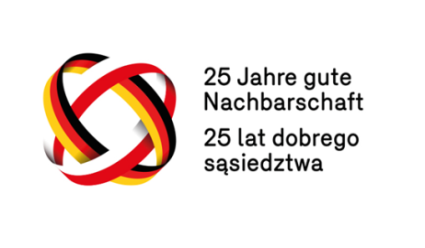 ZAPROSZENIEMiędzynarodowa KonferencjaPlanowanie rozwoju infrastruktury sportowej 
dla samorządów lokalnych w Polsce i w NiemczechMam przyjemność zaprosić Pana/Panią do udziału w Międzynarodowej Konferencji pn. „Planowanie rozwoju infrastruktury sportowej dla samorządów lokalnych w Polsce i w Niemczech“, która odbędzie się 20 maja 2016r.
w Wojewódzkim Ośrodku Sportu i Rekreacji im. Z. Majewskiego w Drzonkowie.Konferencja realizowana jest we współpracy z niemieckim partnerem Europejską Akademią Sportu Landu Brandenburgia oraz Klubem Sportowa Polska i Lubuską Federacją Sportu.Bogusław SułkowskiDyrektor WOSiR DrzonkówZał.:Program konferencji, dojazd, formularz zgłoszeniowyMiędzynarodowa Konferencja„Planowanie rozwoju infrastruktury sportowejdla samorządów lokalnych w Polsce i w Niemczech”Udział w konferencji jest bezpłatny.Każdy ze zgłoszonych uczestników otrzyma materiały konferencyjne oraz zaświadczenie o uczestnictwie w konferencji.Dojazd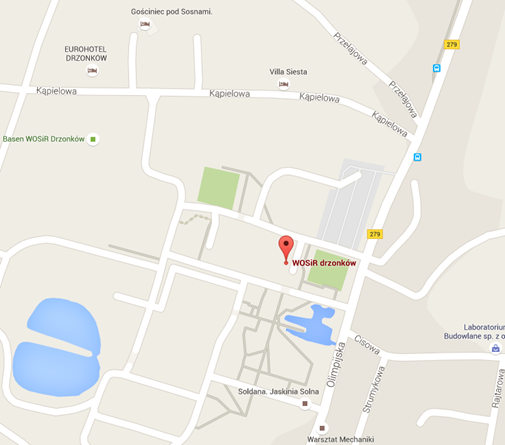 WOSiR Drzonków Drzonków-Olimpijska 2066-004 Zielona GóraPOLENTel. +48 68 321 43 69Web: www.drzonkow.pl Sala konferencyjno-sportowa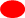 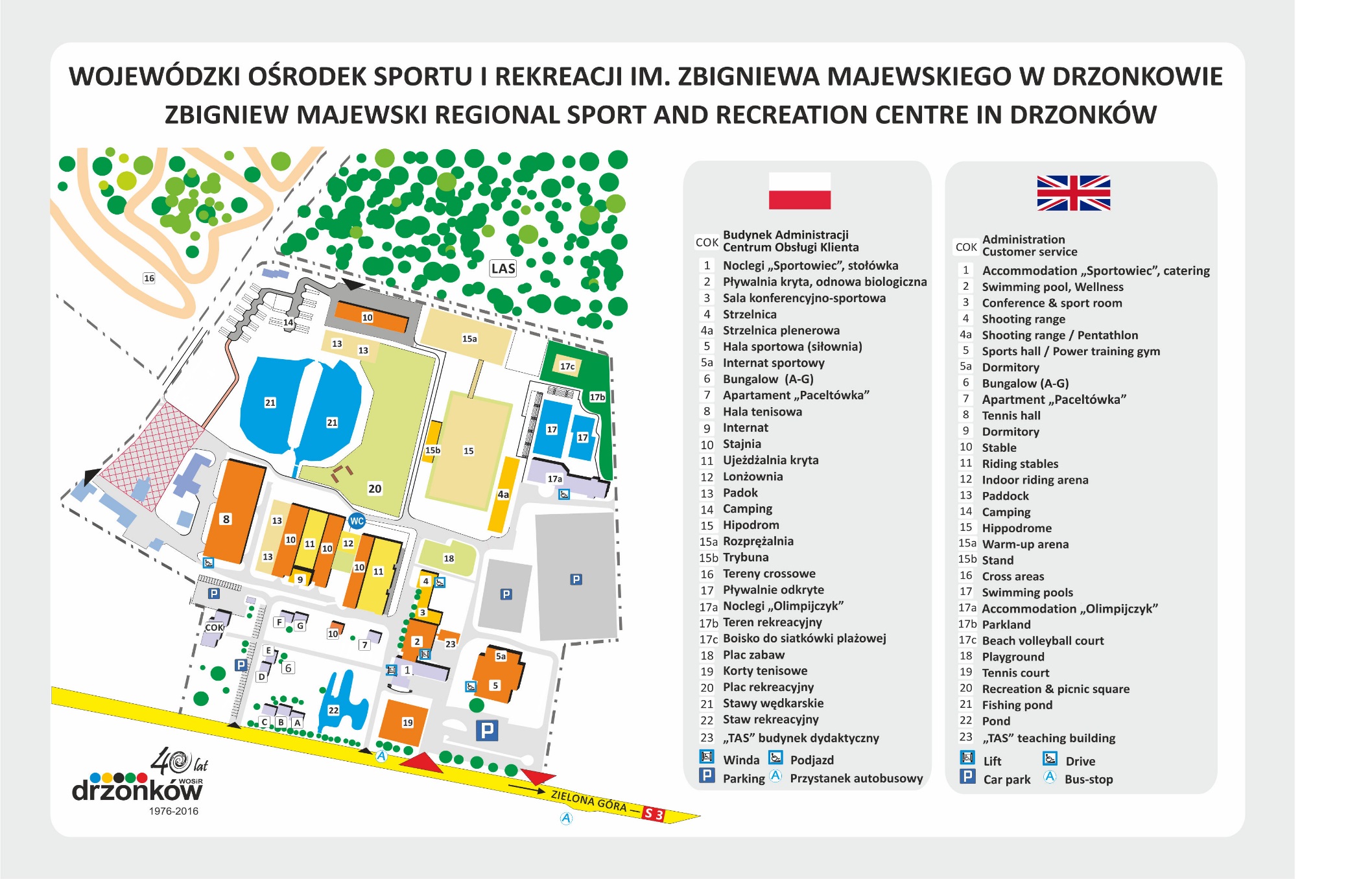 Formularz zgłoszeniowyWOSiR DrzonkówInformację zwrotną prosimy nadsyłać elektronicznie do 13.05.2016- e-mail:	m.tuliszka@biuroesab.eu Wydarzenie:	Międzynarodowa Konferencja „Planowanie rozwoju infrastruktury sportowej dla samorządów lokalnych w Polsce i w Niemczech”Termin:		20.05.2016Tak, wezmę udział w konferencji w WOSiR Drzonków dn. 20.5.2016.			Nie, niestety nie mogę wziąć udziału w konferencji w WOSiR Drzonków dn. 20.5.2016.Osoba do kontaktu:Marta Tuliszkam.tuliszka@biuroesab.eutel. 512 170 518Czekamy na Państwa w Drzonkowie!Godz.TematWykładowca9.30Akredytacja10.00Powitanie i otwarcie konferencji 10.101. Planowanie rozwoju infrastruktury sportowej w Polsce - pytania do wykładowcy -11.00Planowanie rozwoju infrastruktury sportowej 
w Niemczech2. Podstawy teoretyczne Wprowadzenie i praktyczne doświadczenia w planowaniu rozwoju infrastruktury sportowej w Brandenburgii- pytania do wykładowcy -3. Przykłady dobrych praktyk3.1 Przyszłościowe planowanie boisk sportowych na przykładzie miejscowości/ kompleksu sportowego Zossen w Brandenburgii- pytania do wykładowcy -Wolf Ahner
Członek Międzynarodowego Stowarzyszenia Obiektów Sportowych 
i Rekreacyjnych (IAKS) oraz Instytutu Komunalnego Planowania Rozwoju Infrastruktury Sportu (INSPO)3.2 Nowoczesne planowanie zagospodarowania powierzchni sportowej, rekreacyjnej i ruchowej na przykładzie Zielonej Strefy w berlińskiej dzielnicy Marzahn-Hellersdorf - pytania do wykładowcy -Wolf Ahner
Członek Międzynarodowego Stowarzyszenia Obiektów Sportowych 
i Rekreacyjnych (IAKS) oraz Instytutu Komunalnego Planowania Rozwoju Infrastruktury Sportu (INSPO)3.3 Doświadczenia z wdrażania planu rozwoju infrastruktury sportowej w stolicy Landu Brandenburgia Poczdamie- pytania do wykładowcy -Torsten Gessner Kierownik ds. Sportu w Wydziale Edukacji i Sportu /Stolica Brandenburgii Poczdam3.4 Praktyczna realizacja planu rozwoju infrastruktury sportowej w brandenburskim powiecie Havelland- pytania do wykładowcy -Eckhard WilkeSpecjalista w wydziale Sportu i Turystyki Powiatu Havelland12.50Podsumowanie i zakończenie konferencji